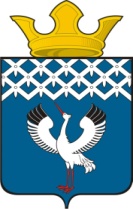  Российская Федерация                             Свердловская областьБайкаловский муниципальный районДума Байкаловского сельского поселения17-е заседание 5-го созыва          РЕШЕНИЕ05 марта 2024г.                             с. Байкалово                                              № 93О внесении изменений в Правила землепользования и застройки Байкаловского сельского поселения Байкаловский муниципального района Свердловской области (в т.ч. в карту градостроительного зонирования) в части изменения наименования зонВ соответствии с Федеральным законом от 06.10.2003 № 131-ФЗ «Об общих принципах организации местного самоуправления в Российской Федерации», протоколом публичных слушаний от 02.11.2023 года, Дума Байкаловского сельского поселения РЕШИЛА:1. Внести изменения в Правила землепользования и застройки  Байкаловского сельского поселения Байкаловский муниципального района Свердловской области (в т.ч. карту градостроительного зонирования) в части  изменения наименования зон с Р (зона природных территорий) земельного участка, расположенного по адресу: Свердловская область, Байкаловский район, д. Ключевая, ул. Октябрьская, напротив дома 52. Кадастровый номер земельного участка 66:05:2201001:287, с разрешенным использованием – отдых (рекреация) сменить на СХ - (зона сельскохозяйственного использования) с разрешенным использованием – выпас сельскохозяйственных животных в отношении земельного участка, расположенного по адресу: Свердловская область, Байкаловский район, д. Ключевая, ул. Октябрьская, напротив дома 52. Кадастровый номер земельного участка 66:05:2201001:287.  	2. Направить настоящее решение в отдел филиала ФГБУ «ФКП Росреестра» по Свердловской области.  	3. Настоящее решение опубликовать (обнародовать) в «Информационном вестнике Байкаловского сельского поселения», а также на официальном сайте Думы МО Байкаловского сельского поселения: www.байкдума.рф.Председатель Думы Байкаловского сельского поселения    Байкаловского муниципального районаСвердловской области						              С.В. Кузеванова05 марта 2024г.Глава Байкаловского сельского поселенияБайкаловского муниципального районаСвердловской области             					           Д.В. Лыжин05 марта 2024г.